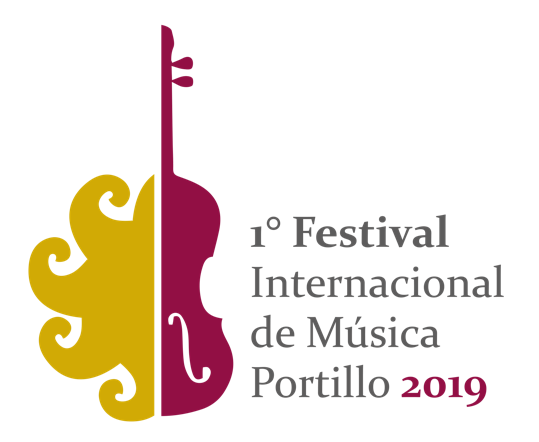               FICHA DE POSTULACIÓN ¿Postulas como instrumentista sólo?SI ____ NO____¿Postulas dentro de un Cuarteto de Cuerdas o Quinteto de Vientos ya conformado?SI ____ NO____Nombre del Cuarteto de Cuerdas: Nombre del Quinteto de Vientos:Responder la siguiente pregunta (con una extensión de hoja tamaño carta con fuente Arial tamaño 12):¿Cuál es el valor que le das a la música de cámara en tu formación como músico profesional? Y ¿Cómo lo relacionas a tu vida cotidiana?INFORMACIÓN A COMPLETAR:INFORMACIÓN A COMPLETAR:Nombre completoDirecciónCiudad y PaísTeléfonoWhatsappE-mail